Publicado en Madrid el 18/06/2024 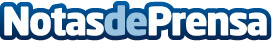 Dibaq Petcare ofrece seis nuevos snacks para perros elaborados con un 85% de carnes y pescados frescos Dibaq Petcare presenta 6 nuevos snacks sin cereales y desarrollados por veterinarios para ayudar en los posibles problemas de salud de los perros adultos de todas las razas. Las alergias alimentarias a proteínas de pollo son una de las más comunes en perros, con estimaciones que van del 10% al 30% de los perros a nivel mundialDatos de contacto:Carmen ArmijoComunicación Dibaq Petcare676456915Nota de prensa publicada en: https://www.notasdeprensa.es/dibaq-petcare-ofrece-seis-nuevos-snacks-para Categorias: Nacional Madrid Veterinaria Mascotas Industria Alimentaria Otras Industrias http://www.notasdeprensa.es